Методические рекомендации для родителей по организации музыкального воспитания детей в условиях самоизоляциистаршая и подготовительная группа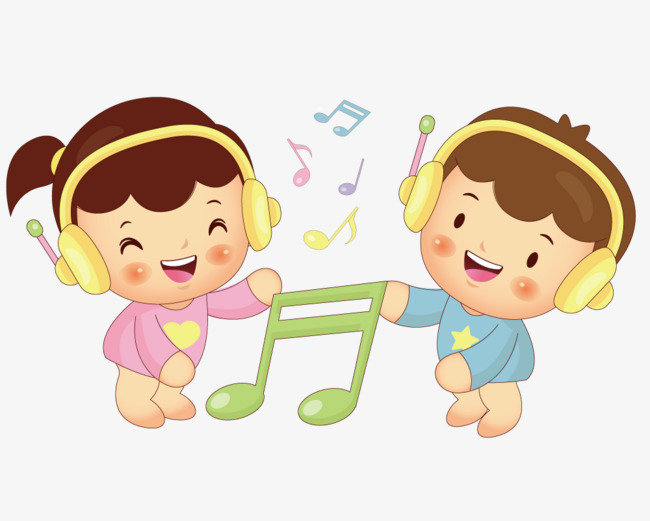 Уважаемые  любимые родители, наших замечательных воспитанников. Если ваши детки заскучали по детскому саду, захотели позаниматься, особенно музыкой, я с удовольствием вам помогу! Но помните, много времени проводить у комьпьютора не стоит.  Весь предложенный мной материал можно использовать на удаленке. Скачайте его  и....слушайте., пойте, играйте, танцуйте в любой точке вашей квартиры!!!! Итак, начинайем по всем разделам музыкального занятия. Слушание музыки    .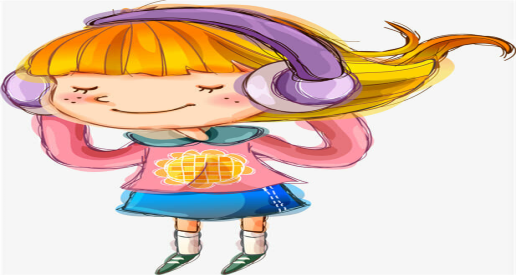 Самое первое , что  хочу предложить  - это  послушать это Антония  Вивадьди “Весна”   Весна грядёт! И радостною песней  полна природа.....   Музыка Вивальди наполнена  величием природы,  чувством оптимизма, которого нам , порой,  не хватает. Эта ми- мажорная музыка наполнит сердца ожиданием чуда!!!! В  ней слышны голоса и трели птиц, журчанье ручья, легкость ветерка, гром и молния, котоые заканчиваются солнцем и радостью.  Пусть дети сами определят явления природы в этой божественной животворящей музыке. Обязательно слушайте ее. Под музыку Вивальди пробуждайтесь,  играйте, рисуйте и просто отдыхайте.....Вот ссылка ..https://www.youtube.com/watch?v=vn40a4uOdLU На наших занятиях мы уже знакомились с творчеством нашего великого гениального  композитора П.И. Чайковского.  Продолжайте слушать. Я подготовила подборку пьесс из детского альбома  композитора. Откройте ссылку и на появившемся экране вы увидите карточки с номеами. Пусть ребенок сам откроет любую карточку и послушает пьесу, которая там спряталась. Но не торопитесь , открывайте карточку по одной в день...так вы продлите интригу и удовольствие..https://calendar.myadvent.net/?id=b471bada8c8a69eeb2b4d411837ad54e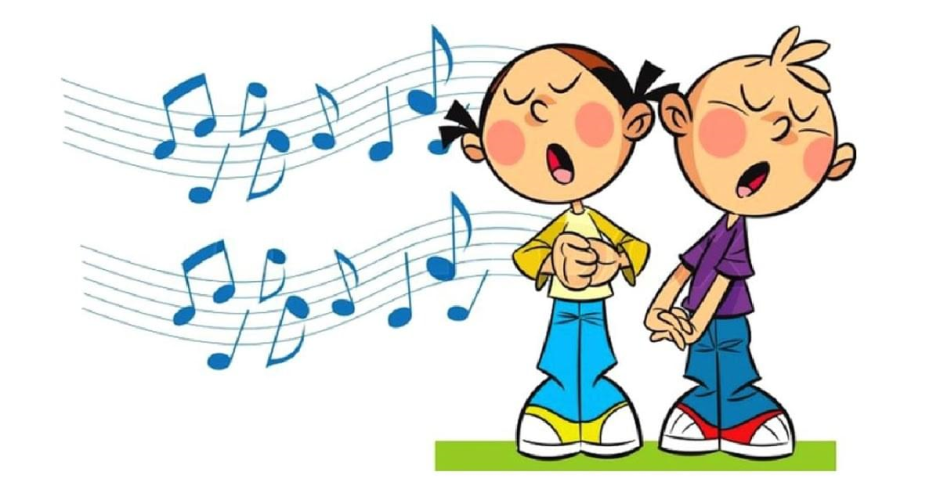 Ну а теперь попоем!!!! Я подобрала знакомые песенки, которые полюбились нашим деткам, так и новые... пусть слушают и подпевают.Это новая для детей  песня о дружбе “Ты да я да мы с тобой”  очень трогательная и правильная песня. Ведь скоро наши поготовишки попрощаются друг с другомhttps://www.youtube.com/watch?time_continue=1&v=ssxuiGwmWuw&feature=emb_logoа здесь найтете текст и минусовую фонограмму.https://yadi.sk/d/6mR9-E_kcZuL8AЭто песня “До свидания детский сад”   для тех, кто пойдет в школу. У меня еще есть надежда, что выпусконй мы проведем!!!!!https://yadi.sk/d/WdkwhC2HwRODxgЭто песенка-зажигалочка про деток в нашем детском саду.”Детский сад “.  Я успела ее поучить, так что пойте веселей!https://vk.com/video191025838_456239367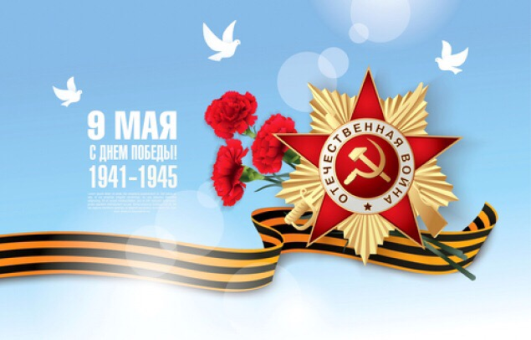 Приближается  Великий праздник  день Победы , давайте со всей страной достойно его встретим. Песни военных лет! Пойте всей семьей!  “Катюша”https://yadi.sk/d/hX5aQxZD2TKi9QА ту песню “Казаки в Берлине” можно не только петь, но сыграть как аккомпанемент на ложках. Мы пробовали.  Нет деревянных ложек ? Играйте на столовых. Получится классно! Только ночью не играйте!https://www.youtube.com/watch?v=6xUaLFufS28&feature=emb_logo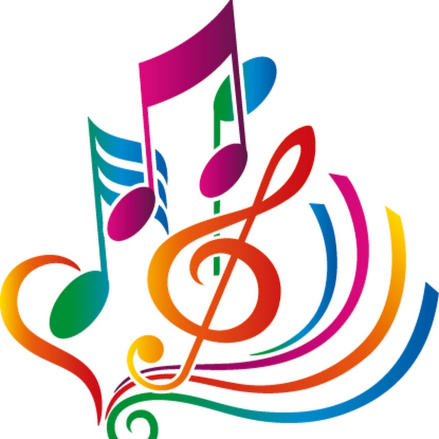  Ритмические игры. Очень интересное занятие. Специальных навыков не нужно, зато  просто необходимо  замечетельное чувство ритма. Развивайте его! Попробуйте вас это увлечет! Открывайте ссылки. Выбирайте любую игру.https://vk.com/video-58710056_456239123А вот здесь потребуются палочки. Но у вас уже накопились после суши. Вот и пригодились.https://www.youtube.com/watch?time_continue=22&v=nNlRc_1E794&feature=emb_logoВот еще  интересная ритмическая игра. Там говорят на итальянском, но вы все поймете. Я пробовала со своими детьми. , им понравилось. Теперь любую песню сопровождают таким аккомпанементом  Попробуйте и вы!https://www.youtube.com/watch?time_continue=5&v=zhwmYMc9OYI&feature=emb_logoЧто-то вы засиделись. Давайте танцевать.Нашим детям травится шуточный танец “Чу че ва” , танец который предлагаю вам всем потанцевать из этой же серии. Называется “Ну-ка   на-ка” Смотрим и танцуем. Присылайте видео, как это здорово у вас получается.https://www.youtube.com/watch?time_continue=3&v=UbbY5J62ot0&feature=emb_logoУдачи вам!!!! Скоро увидимся.Жду видео.